Пояснительная запискак проекту постановления администрации городского округа «Город Лесной»
«Об утверждении административного регламента осуществления
муниципального контроля в области торговой деятельности на территориигородского округа «Город Лесной»Состояние законодательства:Федеральным законом от 06.10.2003 № 131-ФЗ «Об общих принципах организации местного самоуправления в Российской Федерации»;Федеральным законом от 28.12.2009 № 381-ФЗ «Об основах государственного регулирования торговой деятельности в Российской Федерации»;Федеральным законом от 26.12.2008 № 294-ФЗ «О защите прав юридических лиц и индивидуальных предпринимателей при осуществлении государственного контроля (надзора) и муниципального контроля»;Федеральным законом от 02.05.2006 № 59-ФЗ «О порядке рассмотрения обращений граждан Российской Федерации»;постановлением Правительства Свердловской области от 27.04.2017 № 295-ПП «Об утверждении Порядка разработки и утверждения схем размещения нестационарных торговых объектов в муниципальных образованиях, расположенных на территории Свердловской области»;Законом Свердловской области от 14.06.2005 № 52-03 «Об административных правонарушениях на территории Свердловской области»;постановлением Правительства Российской Федерации от 30.06.2010 № 489 «Об утверждении правил подготовки органами государственного контроля (надзора) и органами муниципального контроля ежегодных планов проведения плановых проверок юридических лиц и индивидуальных предпринимателей»;приказом Минэкономразвития Российской Федерации от 30.04.2009 № 141 «О реализации положений Федерального закона «О защите прав юридических лиц и индивидуальных предпринимателей при осуществлении государственного контроля (надзора) и муниципального контроля»;Уставом городского округа «Город Лесной, принятым решением Думы городского округа «Город Лесной от 26.08.2011 № 490;Обоснование необходимости принятия правового акта:Административный регламент осуществления муниципального контроля в области торговой деятельности на территории городского округа «Город Лесной» определяет последовательность совершения административных процедур и отдельных действий при осуществлении муниципального контроля, порядок взаимодействия между структурными подразделениями администрации городского округа «Город Лесной», а также взаимодействия с государственными контрольными (надзорными) и иными организациями при осуществлении муниципального контроля.Прогноз социально-экономических и иных последствий принятия проектаакта:Принятие данного постановления администрации городского округа «Город Лесной» позволит проводить плановые и/или внеплановые выездные и/или2документарные проверки юридического лица, индивидуального предпринимателя в области торговой деятельности на территории городского округа «Город Лесной».Предметом муниципального контроля, предусмотренного административным регламентом осуществления муниципального контроля в области торговой деятельности на территорий городского округа «Город Лесной», является проверка соблюдения юридическим Лицом, индивидуальным предпринимателем в процессе осуществления своей деятельности требований, установленных муниципальными правовыми актами, в сфере торговой деятельности.Прогноз последствий:обеспечение соблюдения законодательства, нормативно-правовых актов в сфере торговой деятельности;создание условий для добросовестной конкуренции среди юридических лиц и индивидуальных предпринимателей, осуществляющих деятельность на территории городского округа «Город Лесной».Финансово-экономическое обоснование проекта акта:Дополнительные материальные, финансовые и иные затраты в связи е принятием данного постановления администрации городского округа «Город Лесной» не требуются.Информация о подготовке проекта акта с учетом методики проведения антикоррупционной экспертизы нормативных правовых актов.Проект акта подготовлен с учетом методики проведения антикоррупционной экспертизы нормативных правовых актов и направлен в прокуратуру ЗАТО г. Лесной для проведения антикоррупционной экспертизы.Предложения по подготовке и принятию муниципальных правовых актов, необходимых для реализации принимаемого проекта акта:Необходимость подготовки и принятия иных муниципальных правовых актов, необходимых для реализации принимаемого проекта акта, отсутствует.Председатель комитета экономического развития,
торговли и услуг администрациигородского округа «Город Лесной»Автушко Ольга Геннадьевна
(34342) 6-87-75Ю.В. Толшин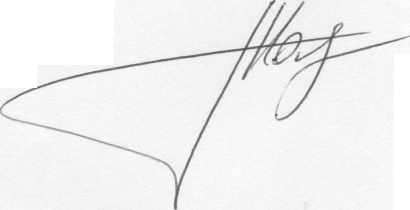 